           „ДЕТЕ ЈЕ ДЕТЕ ДА ГА ВОЛИТЕ И РАЗУМЕТЕ“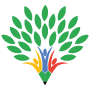 Програм активности за време трајања Дечје недеље                                                             од 4. до 10. октобра 2021.ВРЕМЕТЕМА ДАНАТЕМА ДАНАТЕМА ДАНААКТИВНОСТУЧЕСНИЦИУЧЕСНИЦИ4.10.2021. Понедељак 11:30 часова 1. и 3. разред13:30 часова 2. и 4. разредПозоришна представа Едукативног театра, Суботица, “Морско-бродска заврзлама“Позоришна представа Едукативног театра, Суботица, “Морско-бродска заврзлама“Позоришна представа Едукативног театра, Суботица, “Морско-бродска заврзлама“Посета Дому културе ученика нижих разреда Ученици од 1. до 4. разредаУченици од 1. до 4. разреда5.10.2021. Уторак„ЗА СВАКО ДЕТЕ!-Медији по мери деце“„ЗА СВАКО ДЕТЕ!-Медији по мери деце“„ЗА СВАКО ДЕТЕ!-Медији по мери деце“Трибина ученика 7. и 8. разреда, чланова Ученичког парламентаУченици 7. и 8. разреда; Специјални педагог;Наставници српског језика;Ученици излагачи на тему "Медији по мери деце";Представници медија, гости-излагачи.Ученици 7. и 8. разреда; Специјални педагог;Наставници српског језика;Ученици излагачи на тему "Медији по мери деце";Представници медија, гости-излагачи.Током недеље(један дан у зависности од временских услова)„Поруке пријатељства и љубави“„Поруке пријатељства и љубави“„Поруке пријатељства и љубави“Цртамо поруке пријатељства и љубави на школском двориштуУченици 1. и 2. разредаУченици 1. и 2. разреда6.10.2021.СредаМали уметнициМали уметнициМали уметнициИзложба ликовних радова ученика нижих радоваУченици од 1.до 4. разредаУченици од 1.до 4. разреда7.10.2021.Четвртак10:30 часоваДечја пијацаСајам спортаДечја пијацаСајам спортаДечја пијацаСајам спортаУченици 3. и 4. разреда традиоционално продају, док су остали ученици, наставници и грађани добродошли.Ученици виших разреда имаће прилику да присуствују “Сајму спорта” који ће бити одржан на отвореним спортским теренима.Ученици од 1. до 8. разредаУченици од 1. до 8. разреда8.10.2021.ПетакИзложба „ДЕТЕ ЈЕ ДЕТЕ ДА ГА ВОЛИТЕ И РАЗУМЕТЕ “Пројекат “БУДИ ЗДРАВ, ПРОМЕНИ СТАВ”Изложба „ДЕТЕ ЈЕ ДЕТЕ ДА ГА ВОЛИТЕ И РАЗУМЕТЕ “Пројекат “БУДИ ЗДРАВ, ПРОМЕНИ СТАВ”Изложба „ДЕТЕ ЈЕ ДЕТЕ ДА ГА ВОЛИТЕ И РАЗУМЕТЕ “Пројекат “БУДИ ЗДРАВ, ПРОМЕНИ СТАВ”Изложба у холу школе.Организован излет групе ученика виших разреда, бициклима у Горње Подунавље.Ученици од 5. до 8.разредаУченици 7. разредаУченици од 5. до 8.разредаУченици 7. разредаТоком недеље„Забавни дан“„Забавни дан“„Забавни дан“Учимо,цртамо, играмо се, дружимо се...Ученици продуженог боравкаУченици продуженог боравка